Resultado da Tomada de PreçosNº20221801E007HMI"O Instituto de Gestão e Humanização – IGH, entidade de direito privado e sem fins lucrativos, classificado comoOrganização Social, vem tornar público o Resultado da Tomada de Preço, com a finalidade de adquirir bens,insumos ou serviços para o HMI - Hospital Estadual Materno-Infantil Dr. Jurandir do Nascimento, com endereço àAv. Perimetral, s/n, Qd. 37, Lt. 14, sala 01, Setor Coimbra, Goiânia/GO, CEP: 74.530-020.Objeto: MEDICAMENTOSTipo de Compra: Pedido Emergencial com Cotação via e-mailGoiânia 18 de Janeiro de 2022"Bionexo do Brasil LtdaRelatório emitido em 18/01/2022 12:24CompradorIGH - Hospital Materno Infantil (11.858.570/0002-14)AV. PERIMETRAL, ESQUINA C/ RUA R7, SN - SETOR COIMBRA - GOIÂNIA, GO CEP: 74.530-020Relação de Itens (Confirmação)Pedido de Cotação : 200580628COTAÇÃO EMERGENCIAL Nº 13687 - MEDICAMENTO - JAN/2022Frete PróprioObservações: *ENTREGA DOS PRODUTOS: O fornecedor deverá possuir estoque, para entrega IMEDIATA no fechamento das cotações será enviadoum espelho do pedido para tal validação. A validade deve ser de, no mínimo, 12 meses. Pedidos faturados em desacordo com o autorizado ou faltandoas certidões solicitadas poderão implicar em devolução da mercadoria sem ônus para o IGH. *ESPECIFICAÇÕES: descrever no campo OBSERVAÇÕESDO ITEM, a MARCA e o número do Registro da ANVISA, Certificado de Aprovação (CA), bem como informar a quantidade por embalagem. *FRETE: Sóserão aceitas propostas com frete CIF e para entrega no endereço: RUA R7 C/ AV PERIMETRAL, SETOR COIMBRA, Goiânia/GO CEP: 74.530-020, dia ehorário especificado. *PAGAMENTO: Somente a prazo e por meio de depósito em conta PJ do fornecedor. *CERTIDÕES: As Certidões Municipal,Estadual de Goiás, Federal, FGTS e Trabalhista devem ser entregues junto à Nota de Fiscal, abrangendo a data de emissão desta. *ANÁLISEFINANCEIRA: Deverá ser feita antes de responder a cotação para que a condição de pagamento informada esteja de acordo com o que foi liberadopelo Departamento Financeiro do Fornecedor. * FATURAMENTO: Após confirmação dos pedidos na plataforma bionexo, o Fornecedor estará autorizadoa faturar e efetivar entrega no prazo acordado, conforme OBSERVAÇÕES DO PEDIDO inseridas na confirmação.Tipo de Cotação: Cotação EmergencialFornecedor : Todos os FornecedoresData de Confirmação : Selecione uma dataFornecedorFaturamento MínimoPrazo de EntregaValidade da PropostaCondições de PagamentoFrete ObservaçõesProgramaçãode EntregaPreçoUnitário FábricaPreçoValorTotalProduto CódigoFabricante Embalagem Fornecedor Comentário JustificativaRent(%) QuantidadeTotalUsuárioR$0,00000.0Parcial:Total de Itens da Cotação: 1Total de Itens Impressos: 0TotalGeral:R$0,00000.0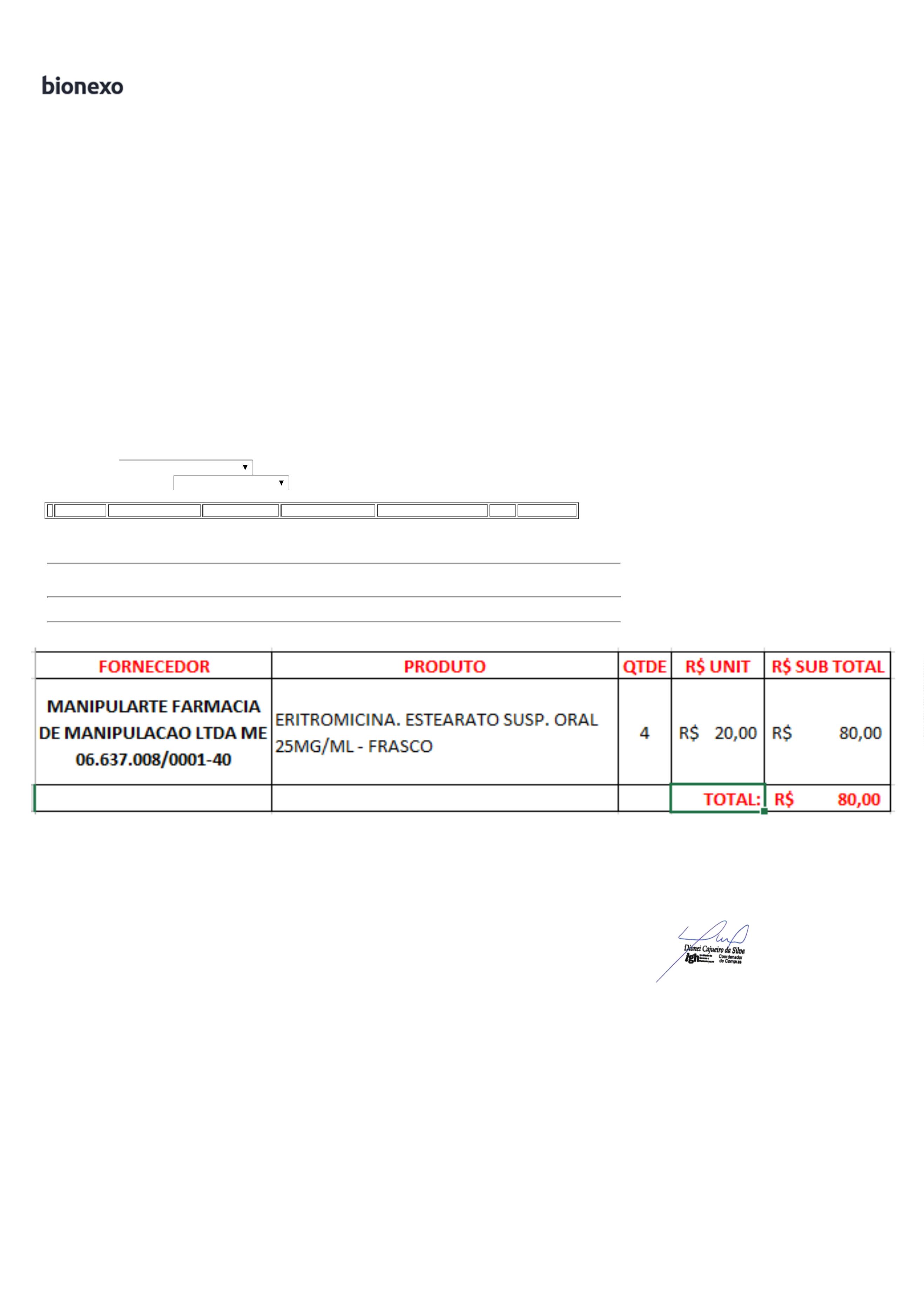 